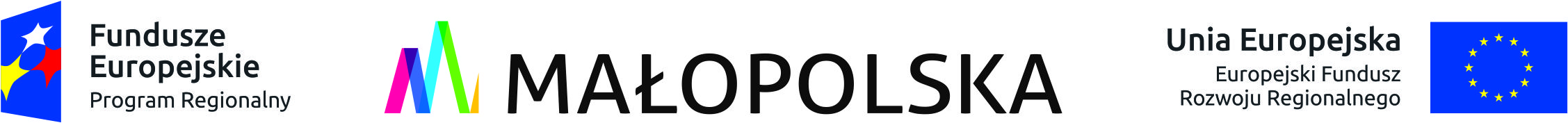 FORMULARZ 1Dane dotyczące Wykonawcy/Wykonawców: Nazwa …………………………………………………………………………………..…… Adres ……………………...…………………………………………………………………  ……………………………………………………………………………………………….nr  NIP ………………………………………… nr  REGON ……………………………………. Nr telefonu ..……………………….…… Nr faksu ………….……………………… Adres e-mailowy …………………………………………………………………….. składamy ofertę na wykonanie zamówienia publicznego pod nazwą: PEŁNIENIE FUNKCJI INSPEKTORA NADZORUw ramach projektuOchrona zasobów naturalnych poprzez budowę sieci kanalizacyjnej dla Gminy Łabowa ETAP I w miejscowości Łabowa (część), Nowa Wieś i Roztoka Wielka (część) w ramach Regionalnego Programu Operacyjnego Województwa Małopolskiego  na lata 2014-2020  Osi Priorytetowej 5 Ochrona środowiska, Działanie: 5.3 Ochrona zasobów wodnych Poddziałanie: 5.3.2 Gospodarka wodno-kanalizacyjna – SPR  z Europejskiego Funduszu Rozwoju RegionalnegoZobowiązania Wykonawcy: Zobowiązujemy się wykonać  w/w zamówienie  zgodnie z wymogami zawartymi                                                    w zapytaniu ofertowymza  cenę  brutto   ..........................................................zł          (słownie: …..............................................................................................................)                              zobowiązuję się do  …..…  dodatkowych pobytów koordynatora nadzoru inwestorskiego na budowie w tygodniu;zobowiązujemy się wykonywać   zamówienia w terminach określonych w zapytaniu ofertowym; akceptujemy warunki płatności określone przez Zamawiającego w zapytaniu ofertowym; w przypadku uznania naszej oferty za najkorzystniejszą zobowiązuję się zawrzeć umowę w miejscu i terminie wskazanym przez Zamawiającego.Oświadczenia Wykonawcy: oświadczamy, że zapoznaliśmy się z  zapytaniem ofertowym,  oraz wyjaśnieniami *                     i zmianami* przekazanymi przez Zamawiającego i uznajemy się za związanych określonymi w nich postanowieniami i zasadami postępowania; jesteśmy  związani ofertą przez czas wskazany w   zapytaniu ofertowym;zamówienie zrealizujemy sami*/ przy udziale podwykonawców w następującym zakresie*:.......................................................................................... (zakres powierzonych prac)Inne informacje: wszelką korespondencję w sprawie przedmiotowego postępowania należy kierować na poniższy adres: imię i nazwisko (nazwa): …..................................................................       tel. ……....................; faks: ……....................; e-mail .....................……ofertę składamy na ......................... stronach. Załącznikami do oferty, stanowiącymi jej integralną część są:     ..............................................................................................................................     ..............................................................................................................................     .............................................................................................................................. .......................................dnia  ......  .........  ......... roku ..........................................................(podpis Wykonawcy/Pełnomocnika) * Niepotrzebne skreślić.FORMULARZ 2………………………………( Nazwa  Wykonawcy) 	WYKAZ WYKONANYCH USŁUG składając ofertę na wykonanie zamówienia publicznego pod nazwą: PEŁNIENIE FUNKCJI INSPEKTORA NADZORUw ramach projektuOchrona zasobów naturalnych poprzez budowę sieci kanalizacyjnej dla Gminy Łabowa ETAP I w miejscowości Łabowa (część), Nowa Wieś i Roztoka Wielka (część) w ramach Regionalnego Programu Operacyjnego Województwa Małopolskiego  na lata 2014-2020  Osi Priorytetowej 5 Ochrona środowiska, Działanie: 5.3 Ochrona zasobów wodnych Poddziałanie: 5.3.2 Gospodarka wodno-kanalizacyjna – SPR  z Europejskiego Funduszu Rozwoju Regionalnego Oświadczam, że w  okresie ostatnich trzech lat  przed upływem terminu składania ofert a jeśli okres prowadzenia działalności jest krótszy w tym okresie, sprawowałem nadzór inwestorski nad następującymi inwestycjami:W załączeniu  dowody potwierdzające wykonanie usług należycie tj. ……………………………………………………….                                                   Data                                                                             ................................................................................................                                                                                            podpis i pieczęć osoby upoważnionej FORMULARZ 3………………………………( Nazwa  Wykonawcy) 	WYKAZ OSÓBKTÓRE BĘDĄ UCZESTNICZYĆ W WYKONYWANIU ZAMÓWIENIAskładając ofertę na wykonanie zamówienia publicznego pod nazwą: PEŁNIENIE FUNKCJI INSPEKTORA NADZORUw ramach projektuOchrona zasobów naturalnych poprzez budowę sieci kanalizacyjnej dla Gminy Łabowa ETAP I w miejscowości Łabowa (część), Nowa Wieś i Roztoka Wielka (część) w ramach Regionalnego Programu Operacyjnego Województwa Małopolskiego  na lata 2014-2020  Osi Priorytetowej 5 Ochrona środowiska, Działanie: 5.3 Ochrona zasobów wodnych Poddziałanie: 5.3.2 Gospodarka wodno-kanalizacyjna – SPR  z Europejskiego Funduszu Rozwoju RegionalnegoOświadczam, że następujące osoby będą uczestniczyć przy realizacji zamówienia:(*) Należy wpisać: umowa o pracę, zlecenie, umowa o dzieło, zobowiązanie o współpracy, inne ...(**) Przez doświadczenie należy rozumieć okres pełnienia samodzielnych funkcji technicznych w zakresie kierowania robotami budowlanymi, liczony od daty uzyskania  uprawnień budowlanych bez ograniczeń w odpowiedniej specjalności (należy podać lata a w przypadku niepełnych lat - pełne miesiące i pełne lata).   ………………………….                                                   Data                                                                             ................................................................................................                                                                                            podpis i pieczęć osoby upoważnionej OFERTAl.p.Nazwa  zadania Rodzaj robótMiejscewykonaniaWartość robót(brutto)DatawykonaniaPodmiot, na rzecz którego robota została wykonana123456L.pStanowisko (zakres wykonywanych czynności)Imię 
i nazwiskooraz podstawa dysponowania osobą*Wykształcenie                        i doświadczeniew miesiącach/ latach (**)Kwalifikacje (uprawnienia)nr decyzji, data wydania decyzji123451koordynator –  Inspektor nadzoru w specjalności instalacyjnej w zakresie sieci, instalacji i urządzeń cieplnych, wentylacyjnych, gazowych, wodociągowych i kanalizacyjnych  Imię………..Nazwisko…………………Podstawa dysponowania osobą…………………Uprawnienia nr………………..do kierowania robotami budowlanymi bez ograniczeń w specjalności instalacyjnej w zakresie sieci, instalacji i urządzeń cieplnych, wentylacyjnych, gazowych, wodociągowych
i kanalizacyjnych nr członkowski Izby ……………………  2Inspektor nadzoru w specjalności instalacyjnej w zakresie sieci, instalacji i urządzeń elektrycznych i elektroenergetycznychImię………..Nazwisko…………………Podstawa dysponowania osobą……………………….Uprawnienia nr………………..do kierowania robotami budowlanymi w specjalności     instalacyjnej w zakresie sieci, instalacji i urządzeń elektrycznych i elektroenergetycznych, nr członkowski Izby …………………….3Inspektor nadzoru w specjalności inżynieryjnej drogowej   Imię………..Nazwisko…………………Podstawa dysponowania osobą………………………Uprawnienia nr………………..do kierowania robotami budowlanymi w specjalności inżynieryjnej   drogowej nr członkowski Izby …………………….